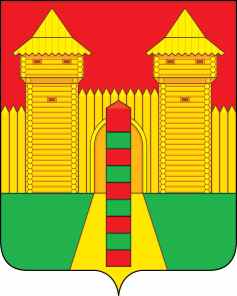 АДМИНИСТРАЦИЯ  МУНИЦИПАЛЬНОГО  ОБРАЗОВАНИЯ «ШУМЯЧСКИЙ   РАЙОН» СМОЛЕНСКОЙ  ОБЛАСТИПОСТАНОВЛЕНИЕот  01.12.2020г. № 601        п. ШумячиВ соответствии с Уставом муниципального образования «Шумячский район» Смоленской области,Администрация муниципального образования «Шумячский район» Смоленской области П О С Т А Н О В Л Я Е Т:		1. Внести в Порядок предоставления ежегодных оплачиваемых отпусков за стаж работы руководителям муниципальных учреждений и муниципальных предприятий, утвержденный постановлением Администрации муниципального образования «Шумячский район» Смоленской области от 07.10.2019г. № 448 (в редакции постановления Администрации муниципального образования «Шумячский район» Смоленской области  от 24.12.2019г. № 592) следующие изменения:		   Перечень наименований должностей руководителей муниципальных учреждений и предприятий, которым предоставляется ежегодный дополнительный оплачиваемый отпуск за стаж работы изложить в новой редакции (прилагается)  Настоящее постановление вступает в силу с 01.02.2021 г.Глава муниципального образования «Шумячский район» Смоленской области                                             А.Н. ВасильевПЕРЕЧЕНЬнаименований должностей руководителей муниципальных учреждений и предприятий, которым предоставляется ежегодный дополнительный оплачиваемый отпуск за стаж работыО внесении изменений в Порядок предоставления ежегодных оплачиваемых отпусков за стаж работы руководителям муниципальных учреждений и муниципальных предприятий.  Приложениек Порядку предоставления ежегодных дополнительных оплачиваемых отпусков за стаж работы руководителям муниципальных учреждений и муниципальных предприятий№ п/пНаименование должности1.Директор Муниципального  унитарного предприятия «Шумячское  производственное объединение жилищно-коммунального хозяйства» Шумячского городского поселения2.Директор Шумячского поселенческого муниципального унитарного предприятия «Информационно-расчетный центр»3.Директор Муниципального унитарного предприятия «Шумячская машинно-технологическая станция» муниципального образования «Шумячский район» Смоленской области4.Директор Муниципального унитарного предприятия «Коммунальщик» муниципального образования «Шумячский район» Смоленской области5.Директор Муниципального  унитарного предприятия «Шумячское  автотранспортное предприятие»6.Директор муниципального казенного учреждения «Автотранспортное учреждение Администрации муниципального образования «Шумячский район» Смоленской области»7.Начальник Муниципального казенного учреждения «Централизованная бухгалтерия учреждений культуры» муниципального образования «Шумячский район» Смоленской области8.Начальник Муниципального казенного учреждения «Централизованная бухгалтерия учреждений образования Шумячского района»